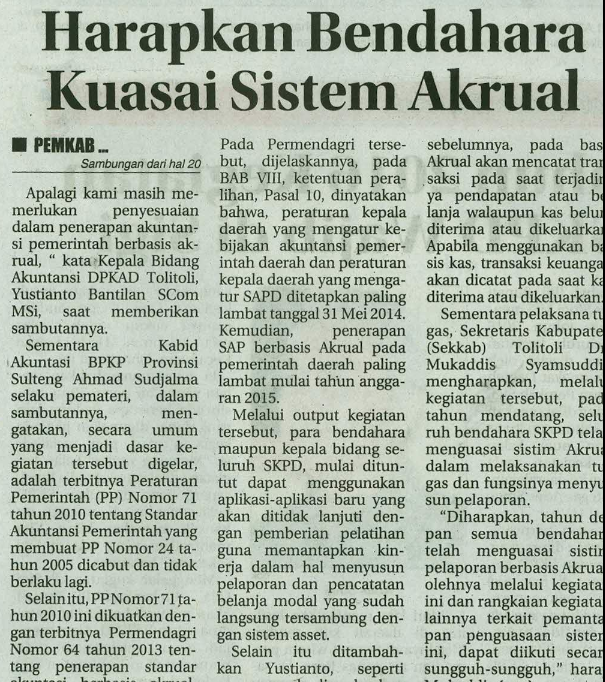 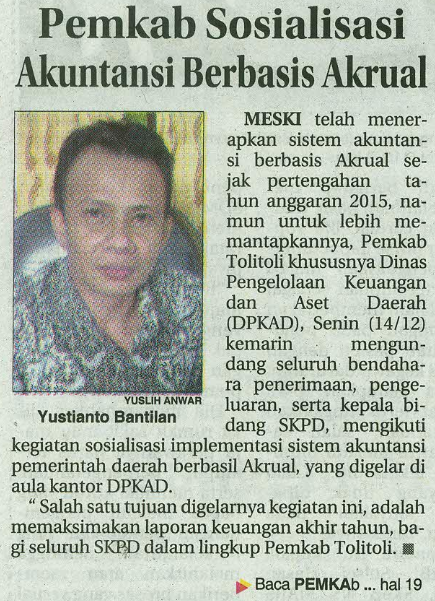 Harian    :Radar SultengKasubaudSulteng IHari, tanggal:Selasa, 15 Desember 2015KasubaudSulteng IKeterangan:Pemkab Sosialisasi Akuntansi Berbasis AkrualKasubaudSulteng IEntitas:TolitoliKasubaudSulteng I